ACTA DE REUNIÓN FORMACIÓN EN CENTRO “PROGRAMAR POR COMPETENCIAS Y CUADERNO DE SÉNECA EN EL IES JACOBO ORELLANA”3ª SESIÓN: 12 FEBRERO de 2.020 (16:00 – 19:00)En la fecha indicada en el encabezamiento se reúnen los siguientes miembros del profesorado del IES Jacobo Orellana Garrido (se adjunta archivo del control de firmas de los asistentes) para llevar a cabo la formación en centro:Kevin LindsaySergio Comino LaraJavier Ballestín GutiérrezYésica Rama LuqueAntonio GuillénMª Concepción Moriel GalleguillosIsabel Buenestado García Oliva Aguilera DíazRafael Ramos GallegoAusentes justificados en esta sesión:María José Arjona Fuentes: cita médicaJosefa Chica Gutiérrez: curso CEPEn esta tercera sesión se llevan a cabo las siguientes acciones: Revisión de las programaciones didácticas. Diseño de UDIs. En esta sesión se dieron de baja del curso de forma definitiva los siguientes miembros del grupo: Jesús Castro ChacónSilvia Cerezo AteroAlejandro Langendijk MuñozMª Encarnación López GámizLourdes Lucena RomeroMoreno Moreno, ElviraMuñoz Pancorbo, FaustinoPeñafiel Torres, ElisaRodríguez Fernández, ClaraRoldán Castro, AntonioSerrano Caballero, Antonio JesúsYévenes Cano, Antonio JesúsSe enviará un correo a Lola Acosta para informar de tal incidencia.El coordinador,Javier Ballestín Gutiérrez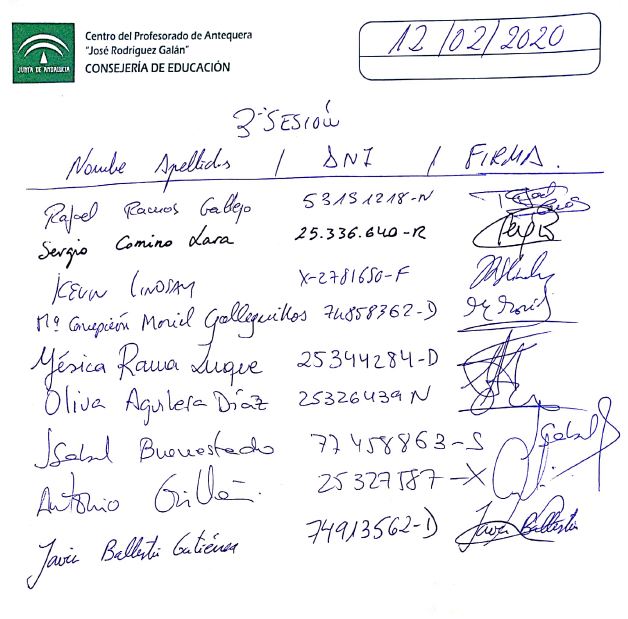 